Olympians to Watch – Team Canada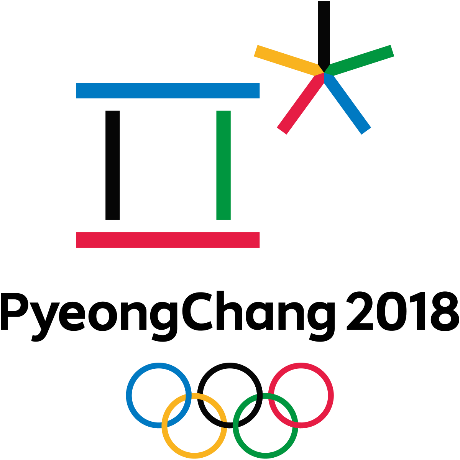 Your Assignment: You will find a Manitoban that is competing in the Pyeong Chang Winter Olympics.  You will find a person and create a presentation that tells about them to the class (and potentially the school).  Presentations are on Wed., Jan. 31 in class and Fri., Feb. 2 at the opening ceremonies in the gym.What you will need: Access to Microsoft PowerpointYou can use classroom netbooks, the free app from the app store of your choice, on your home computer (remember that you have a free install), or directly through your browser through stu.esd.ca.Access to this websiteThis is where you can access all you need to  research your athlete.  Be sure to include all the information listed in the list below.https://olympic.ca/athletes/?search_query=&sport=&game=pyeongchang-2018&province=FocusYou will have class time to complete this assignment.  You are presenting these on Wed. afternoon so you will need to be ready.What your presentation must have:The Basic InfoYou will need to tell the person’s basic facts such as…Name, age, Where they are fromWhat sport they are competing inA history of their experience in the sportPoints of interest about the personSocial media (tell us how to connect to them)A picture of them (or pictures are better)Olympians to Watch – Team Canada - Rubric1234Name:                                                     Date:PoorOkayGoodExcellentWritten work: The written portion of this assignment should clearly explain the contents of the presentation.  It should be clearly written, contain all the details shared in oral presentation, and share quality information about the researched topic.Eye contact and flow: During the oral presentation the student maintains consistent eye-contact with their audience in order to make a solid connection.  Their presentation needs to flow one item to the next in an even flow making it an easy feeling presentation.Enthusiasm and interaction: The student expresses enthusiasm for their presentation topic and interacts with the audience through positive energy, physical movement and gestures. Interest for audience: The presentation contains points of interest for the audience either through positive energy, focused emphasis, or interactive components that make the experience interesting for the listeners.Details: The student has included a large amount of detail so that a clear and complete presentation is possible.  These details are shared in both their written and oral presentation.Overall effort and quality: Generally speaking, the presentation is a success due to many factors ranging from detail, to enthusiasm, to interactive and interesting elements.  The student has gone the extra mile to make a great presentation.TotalTotalTotalTotal           /24